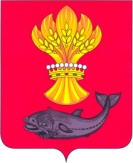 АДМИНИСТРАЦИЯ ПАНИНСКОГО МУНИЦИПАЛЬНОГО РАЙОНА ВОРОНЕЖСКОЙ ОБЛАСТИПОСТАНОВЛЕНИЕ от 27.01.2017  № 18р.п. ПаниноВ соответствии со статьей 140 Бюджетного кодекса Российской Федерации, распоряжением администрации Панинского муниципального района  от 26.09.2013 года № 221 «Об утверждении перечня муниципальных программ Панинского муниципального района» в редакции распоряжения от 15.01.2013 г. № 7  администрация Панинского муниципального района постановляет:1. Внести изменения в муниципальную программу Панинского муниципального района «Управление муниципальными финансами, создание условий для эффективного и ответственного управления муниципальными финансами, повышения устойчивости бюджетов муниципальных образований Панинского муниципального района» (в новой редакции), утвержденную постановлением администрации Панинского муниципального района от 18.02.2016 г. № 33.1.1  Подпрограмму 2 «Создание условий для эффективного и ответственного управления муниципальными финансами, повышения устойчивости бюджетов муниципальных образований Панинского муниципального района» раздел 3 «Характеристика основных мероприятий и мероприятий подпрограмм» дополнить строкой следующего содержания:«3.6 Распределение прочих межбюджетных трансфертов бюджетам поселений Панинского муниципального района.Неравномерность распределения налогооблагаемой базы по муниципальным образованиям Панинского муниципального района, связанная с различиями муниципальных образований в уровне социально-экономического развития, территориальном расположении, демографическом положении и рядом других объективных факторов, осложняет, а порой и делает невозможным самостоятельное решение органами местного самоуправления вопросов местного значения.В целях софинансирования расходных обязательств, возникающих при выполнении полномочий органов местного самоуправления по вопросам местного значения, в муниципальном бюджете предусматриваются прочие межбюджетные трансферты.В целях реализации мероприятия осуществляется:- разработка порядка предоставления и расходования прочих межбюджетных трансфертов местным бюджетам содержащего:условия предоставления и расходования прочих межбюджетных трансфертов местным бюджетам;методику распределения прочих межбюджетных трансфертов местным бюджетам. - распределение прочих межбюджетных трансфертов местным бюджетам в соответствии с утвержденным Порядком предоставления и Методикой распределения прочих межбюджетных трансфертов местным бюджетам;  - осуществления учета и контроля прочих межбюджетных трансфертов».      2. Настоящее постановление вступает в силу с момента подписания и распространяется на правоотношения возникшие с 1 января 2016 года3. Опубликовать настоящее постановление на сайте администрации Панинского муниципального района.4. Контроль за исполнением настоящего постановления возложить на исполняющего обязанности заместителя главы администрации Панинского муниципального района Сафонову О.В.Глава администрацииПанинского муниципального района                                          Н.В. ЩегловО внесении изменений в муниципальную программуПанинского муниципального района « Управление муниципальными  финансами, создание условий для эффективного и ответственного управления муниципальными финансам, повышения устойчивости бюджетов муниципальных образований Панинского муниципального района» (в новой редакции) , утвержденную постановлением администрации Панинского муниципального района  от 18.02.2016  г. № 33  